VIII городской чемпионат по техническому творчествусреди обучающихся 1 – 4 классов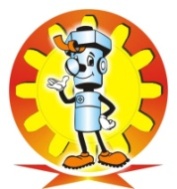 Компетенция «Макетирование»Тренировочное задание Теоретическая часть: Беседа на тему: «Год дракона». Практическая часть: конструирование Дракона.Во время чемпионата материалы и инструменты должны быть у каждого участника свои. Участник приходит с бейджиком.Материалы и инструменты: зеленый и оранжевый цветной картон формата А4-2 шт, белая бумага формата А5, желтая и красная бумага формата А5, ножницы, линейка, простой карандаш, ластик, клей-карандаш, черный фломастер.Пользуясь необходимым материалом, приступаем к работе.Время выполнения: 45 минут.Пример работы во вложение. 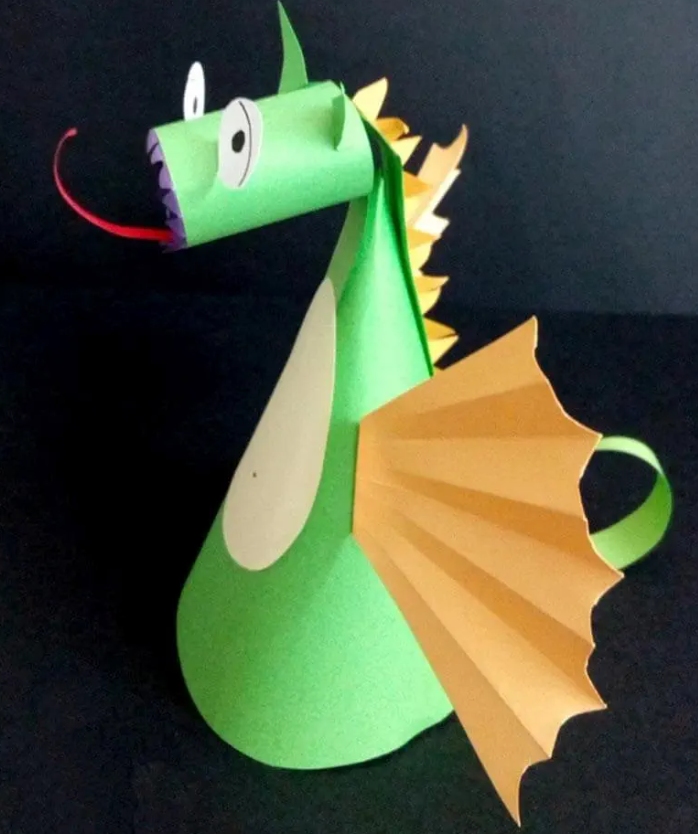 